Publicado en Bilbao el 20/11/2014 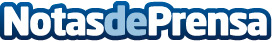 Presentación oficial de LASAK IBERIA.Coincidiendo con el comienzo de operaciones en España, el pasado viernes 14 de noviembre tuvo lugar en Torre Iberdrola de Bilbao la presentación oficial de Lasak Iberia, compañía multinacional del sector de la salud con más de 20 años de dedicación a la investigación y desarrollo de productos médicos.Datos de contacto:Juan SeijoDirector Comercial IberiaNota de prensa publicada en: https://www.notasdeprensa.es/presentacion-oficial-de-lasak-iberia_1 Categorias: Medicina Industria Farmacéutica Eventos http://www.notasdeprensa.es